Месяцы года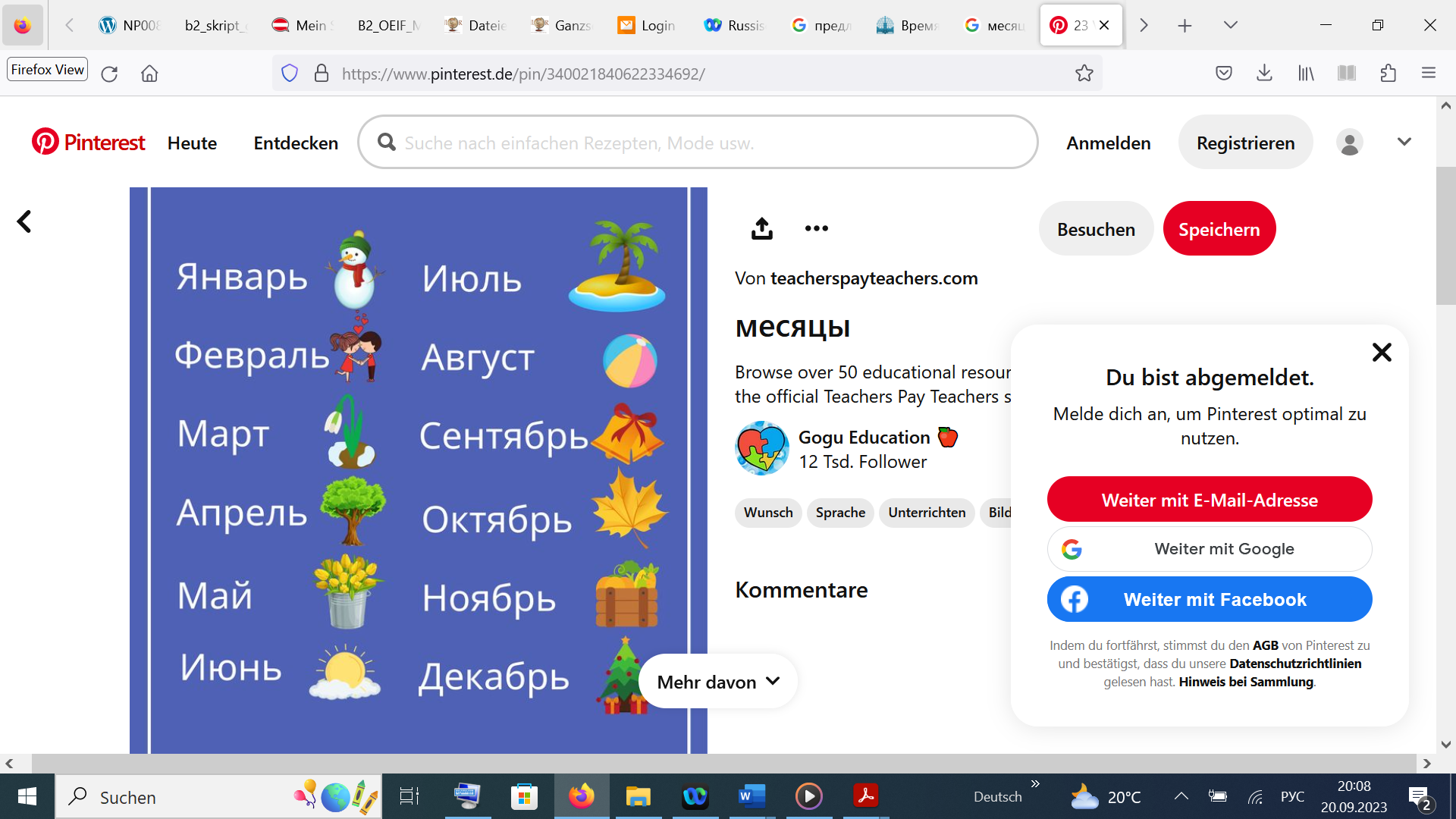 месяц, месяцыгод, годы